Al Dirigente dell’Ambito Territoriale di LATINA Ai Dirigenti Scolastici  delle Scuole di ogni ordine e grado della provincia di Latina 			OGGETTO: CONVOCAZIONE ASSEMBLEE SINDACALI ON LINE	La scrivente O.S.indice assemblee sindacali ON-LINE di tre ore, per tutto il personale DOCENTE, ATA, EDUCATIVO in orario di servizio, secondo il calendario sotto riportato, ai sensi dell’art. 23 del C.C.N.L. 2016-2018eai sensi dell’art.10 CCIR Lazio 25/07/2019, con il seguente Ordine del Giorno:1) Politiche scolastiche, previdenziali, fiscali nella Legge di Bilancio 20222) Mobilità3) ReclutamentoCalendario assemblee on lineSONO PREVISTI INTERVENTI di:Maddalena Gissi 	Segretaria Generale Nazionale CISL Scuola Ivana Barbacci 	Segretaria Generale Aggiunta CISL ScuolaAttilio Varengo 	Segretario Nazionale CISL ScuolaSalvatore Inglima	Segretario Nazionale CISL ScuolaLatina, 17/11/2021Al termine degli interventi è previsto il Questione Time A norma dell’art.10, comma 3, del CCIR Lazio 25/07/2019, la scrivente O.S. chiede che sia data tempestiva e puntuale informazione della presente indizione a tutte le scuole della provincia di LATINA, precisando che trattandosi di assemblea territoriale, il personale ha diritto a 3 (tre) ore di permesso.Distinti saluti.IL SEGRETARIO GENERALE CISL SCUOLA LATINA TOMMASINA FANTOZZI 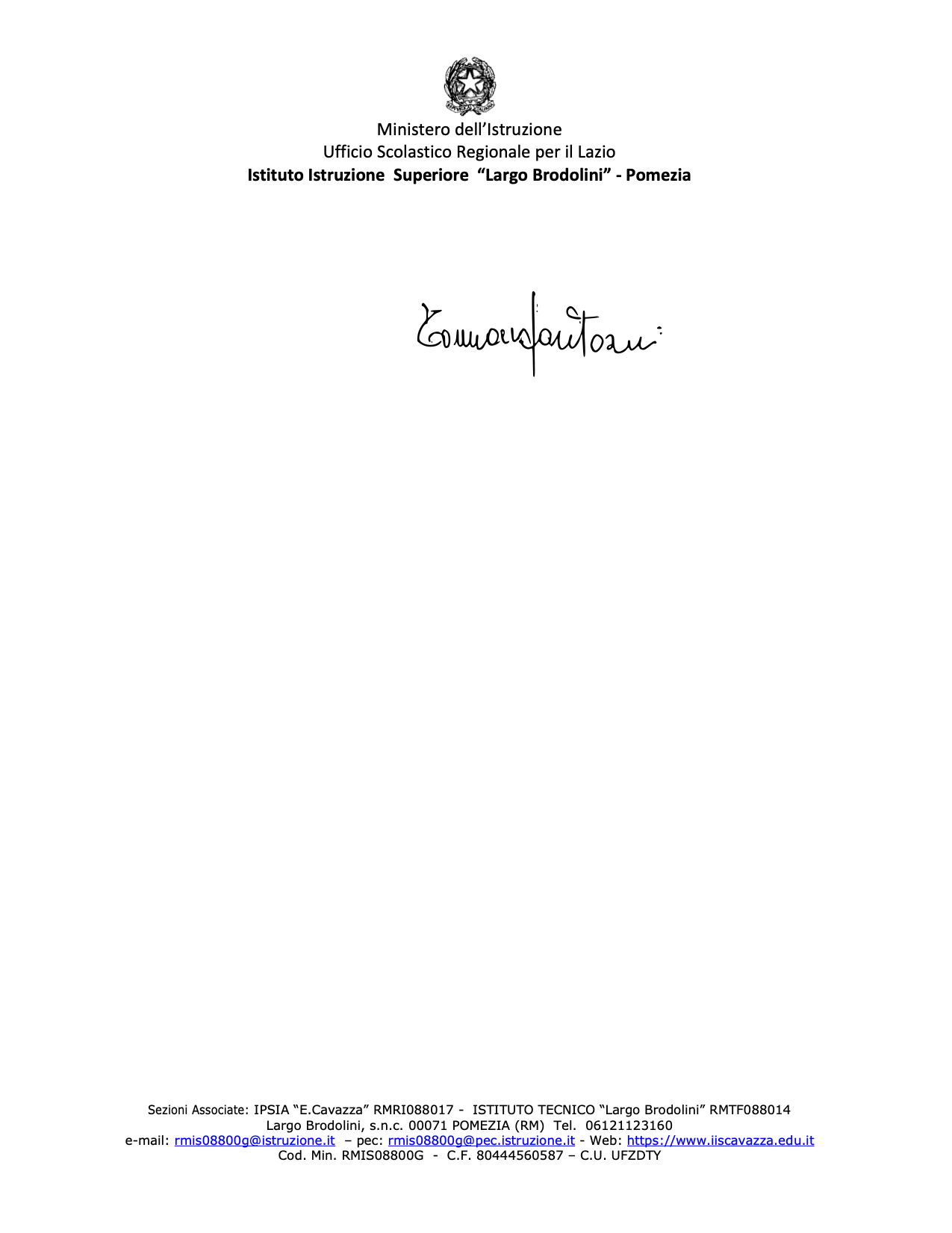 GIORNOORARIOLINK24 novembre 20211° turno: 8.15-11.152° turno 11.30-14.30https://www.youtube.com/watch?v=5G7ZjsVE1Vc26 novembre 2021Assemblea Nazionaledel PERSONALE ATA11.15-14.15https://www.youtube.com/watch?v=4tNGgCUwYEY30 novembre 2021Assemblea Nazionaledelle RSU/Delegati CISL Scuola11.15-14.15https://www.youtube.com/watch?v=tYewuY0RxPw